Задача 1 (из проектной работы). Найти значения выражения при х=2 и построить отрезок, длина которого равна числовому значению этого выражения. Цель: построить отрезок.Решение.(8-9 кл.) В знаменателе (в части) следует применить формулу:.Подставляя х=2 (в), и, используя эту формулу, получим:т. е. , аналогично имеем: .Следовательно, Как построить отрезок ОС= и чему равно приближенное значение ? Рис. 1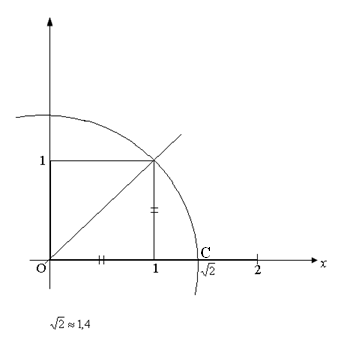 1) Треугольник – равнобедренный  и прямоугольный.2) Найдем гипотенузу по теореме Пифагора:                 12+12=2, гипотенуза равна .3) Учитывая масштаб на рисунке, .Задача 2. В треугольнике АВС известны стороны:  ВС = а, СА = b и АВ = с. Найти отрезки сторон, на которые они делятся точками касания с вписанной окружностью (построение выполнить с помощью циркуля и линейки).
      Но для чего мы рассматриваем эту задачу?Замечание. Рассмотрим несколько задач на вписанные и описанные окружности, которые  обладают целым рядом похожих свойств. Суть  некоторого сходства хорошо иллюстрируют задачи 2 и 3. Задача №3 – это один эпизод из «жизни» вписанных и описанных окружностей. Построив правильные чертежи, решим  задачу №2 (и затем №3).            Отрезки двух сторон, имеющие общую точку – вершину треугольника, попарно равны (рис. 2); обозначая их соответственно через х, у, z, получим систему уравнений:     из которой найдем          где p – полупериметр треугольника.Полученные формулы следует отнести к категории «рабочих»: во многих конкурсных, олимпиадных задачах, в ЕГЭ они оказываются полезными, и поэтому стоит помнить  об этом (применять их).  Рис. 2                        Рис. 3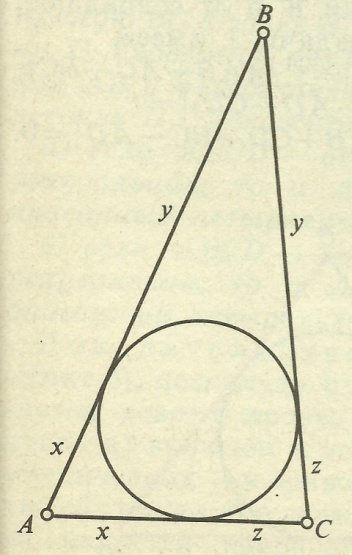 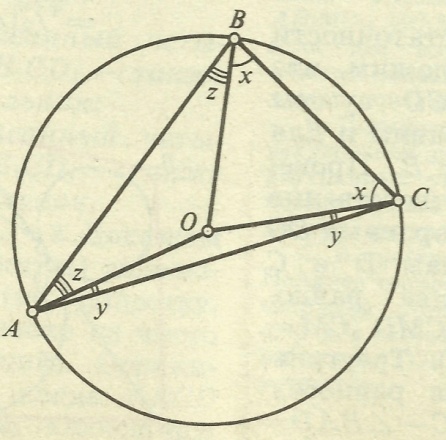 Задача 3. В треугольнике АВС известны углы  А, В и С. Найти углы, образованные радиусами описанной окружности, идущими в вершины треугольника, со сторонами, сходящимися в этих вершинах. Аналогичным образом можно решить 4-ую задачу (как и 2-ую, см. построение – рис. 3).Решение. Углы, прилежащие к одной стороне треугольника, попарно равны. Обозначая их через х, у, z, получим систему уравнений:, из которой В отличие от предыдущего случая (в задаче №3), возможны отрицательные значения углов.Задача 4.  Окружность с центром в точке O касается боковой стороны AC  равнобедренного треугольника ABC, продолжения боковой стороны AB и продолжения основания BC  в точке N. M – середина BC.
 Доказать: а) AN=OM, б) найти OM; если стороны треугольника 13, 13, 24.
Решение и построение. 1сп. построения – начать с окружности и построения лучей BN и BT  (касательных к окружности); строим равнобедренный треугольник с учётом данных.
2сп. – можно сначала построить равнобедренный треугольник, затем вневписанную окружность. (Учащиеся предпочли 2сп.)Учитывая все особенности условия задачи и получения результата, строим чертёж.
 ( Учит нас этому, учитель учителей, доцент Дятлов В.Н.) Рис.6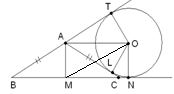 1) ABC– равнобедренный, т. е.  ; 
 .  Значит,. AO MN;  MAON – прямоугольник.2) Найдём длины AT и AL. AT= у и AL = у (как отрезки касательных, проведённых из точки А).CL=CN=x (как отрезки касательных, проведённых из точки С).Составим систему:
;   х=1; у=12.
3) Найдём MO=AN, AM=5, MN=12+x, MN=13, MO=. MO=AN=
   Ответ: Задача 5.Дан круг. Геометрическим построением разделить его на три концентрические фигуры – круг поменьше и два концентрических кольца – так, чтобы площади всех трех фигур были равны между собой.Построение и решение:1) Построим на радиусе АВ данного круга круг, разделим отрезок АВ на три равных отрезка точками C и D (см. рис.7), через точки C и D проведем перпендикуляры к АВ до пересечения с построенной полуокружностью соответственно в точках  E и F. 2) Отрезки FB и ЕВ – радиусы искомых окружностей, разделяющих данный круг на попарно равновеликие концентрические кольца. 
 Докажем это.Доказательство:1) Sкр.=R2, где R=АВ.  DB=; АD=.                                       Рис.72) FD=– среднее пропорциональное;     FD=.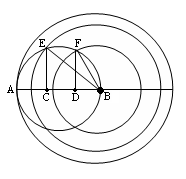 3) По теореме Пифагора найдем ВF – гипотенузу ΔВDF.ВF=4) Площадь круга, концентрического данному,
 с радиусом BF, равна , что и требовалось.5) Найдем ВЕ – гипотенузу ΔЕСВ. ВЕ2=ВС2+ЕС2ВС=АD=R; ЕС=FD=.ВЕ=.S круга, концентрического данному, с радиусом ВЕ, равна , как и требовалось.6) Площадь каждого из колец равна .Задача 6.Построить прямоугольный треугольник по медианам, проведенным к катетам.                                                                                          Построение:1) На ma = АЕ, как на диаметре, построим полуокружность. См.  рис. 8.2) Продолжим ma так, чтобы ED=ma.  3) Проведем дугу окружности с центром в (∙)D и радиусом mb. 4) С – это  точка пересечения дуги и полуокружности  и является вершиной прямого угла искомого треугольника.  Рис.8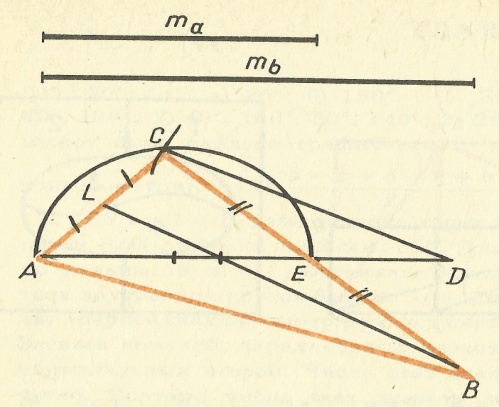 Задача-проблема. На окружности даны три точки, которые являются точками пересечения медианы, высоты и биссектрисы одного и того же угла, вписанного треугольника.
Проблема: восстановить треугольник. 
Построение: 1) Соединим N и О. (Рис.9)  2) Проводим МВ параллельно NO. 3) Соединим 
B и  P 4) Проводим АС перпендикулярно NO. 
 Доказательство.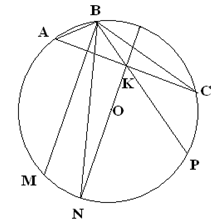 1) AN=NC.  2) AK=KC. 3)  MB параллельно NO, т.е. MB перпендикулярно АС. 